VocabulaireComplète le mot-croisé suivant.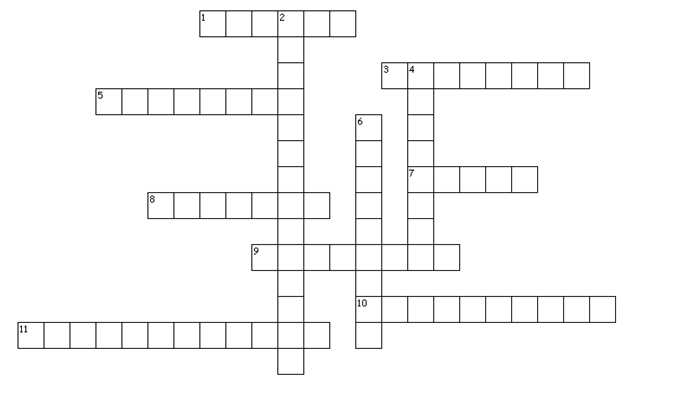 Horizontalement 1. Dans le calcul 4 + 3 = 7, les nombres 4 et 3 s’appellent les………. .3. Effectuer 4 + 3, c’est effectuer une………. .5. Le résultat de 45 : 9 s’appelle le…….. .7. Le résultat d’une addition s’appelle la……….. .8. Le résultat d’une multiplication s’appelle le………….. .9. Dans le calcul 6 . 3, les nombres 6 et 3 s’appellent les…….. .10. Le résultat de 45 – 2 s’appelle la…………… .11. Opération représentée par le signe «  –  ».Verticalement 2. Effectuer 4.3, c’est effectuer une……… .4. Dans le calcul 60 : 2, le nombre 2 s’appelle………. .6. Dans le calcul 60 : 2, le nombre 60 s’appelle………. .SynthèseExercicesQue représente 24 dans les opérations suivantes ?Traduis puis calcule.a)	La somme de 18 et 25 :………………………………………………………………b)	La différence entre 89 et 13 :………………………………………………………c)	Le quotient de 24 par 3 :…………………………………………………………….d)	Le produit de 7 par 9 :……………………………………………………………….Priorité des opérations(3 +7) : 5 . 6 – 8 +1	= ………………………………………………………………….①			=  …………………………………………………………………②			= ………………………………………………………………….			= ………………………………………………………………….③ExercicesCalcule séparément les deux expressions proposées puis complète par = ou .Effectue les calculs suivants.Pierre achète 5 crayons à 0,60 € pièce et 4 cahiers à 1,20 € pièce. Le libraire lui fait cadeau de 0,50 €. Calcule la dépense de Pierre en écrivant un seul calcul.……………………………………………………………………………….……………………………………………………………………………………………………………………………………………………………………………………………………………………………………………………………………………………………………………………………………………………………………………………………………………………………………………………………………………………………………………………………………………………………………La distributivité et le calcul mentalExercicesEn imitant l’exemple donné, développe les opérations suivantes et calcule le résultat. 4 . 28 = 	4 . (20 + 8) = 4 . 20 + 4 . 8 = 80 + 32 = 1124 . (30 – 2) = 4 . 30 – 4 . 2= 120 – 8 = 112 6 . 97 =	 ………………………………………………………………………………………………………………………………….…………………………………………………………………………………………………………………………………91 . 11 = 	………………………………………………………………………………………………………………………………….………………………………………………………………………………………………………………………………….Choisis la décomposition qui te permettra un calcul rapide. Donne le résultat.7 . 33 =	…………………………………………………………………………………………………………………………………. 15 . 17 = 	………………………………………………………………………………………………………………………………….36 . 22 =	………………………………………………………………………………………………………………………………….1 210 . 13 =	…………………………………………………………………………………………………………………………………. 38 . 52 = 	………………………………………………………………………………………………………………………………….345 . 21 = 	………………………………………………………………………………………………………………………………….34 . 19  =	………………………………………………………………………………………………………………………………….22 . 45 =	………………………………………………………………………………………………………………………………….106 . 1002 = ………………………………………………………………………………………………………………………………….45 . 999 = 	………………………………………………………………………………………………………………………………….
La multiplication et les nombres décimaux ExercicesCalcule.0, 5 . 0,3 = 	………………………………………………………………………………………………………………………………….1,2 . 0,4 =	 ………………………………………………………………………………………………………………………………….0, 15 . 0, 03 = …………………………………………………………………………………………………………………………………3,4 . 0,1 = 	………………………………………………………………………………………………………………………………….0, 21 . 0, 003 = ………………………………………………………………………………………………………………………………Choisis la décomposition qui te permettra un calcul rapide. Donne le résultat.5 . 10,2 = 	………………………………………………………………………………………………………………………………….12 . 9,9 = 	………………………………………………………………………………………………………………………………….34 . 2,7 = 	………………………………………………………………………………………………………………………………….56 . 99,9 = 	………………………………………………………………………………………………………………………………….30 . 100, 6 = ………………………………………………………………………………………………………………………………….2,1 . 3,2 = 	…………………………………………………………………………………………………………………………………. 0,2 . 1, 5 = 	………………………………………………………………………………………………………………………………….ExemplesNom de l’opérationNom du premier élémentSigneNom du deuxième élémentNom du résultat4 + 3 = 7AdditionTerme+TermeSomme45 – 2 = 43SoustractionTerme-TermeDifférence4 . 3 = 12MultiplicationFacteurx  ( . )FacteurProduit60 : 2 = 30ou = 30DivisionDividende:/DiviseurQuotient30 – 6 = 24     ………………………………………….….e)    72 : 24 = 3     ……………………………………………….24 + 16 = 40   ……………………………………………f)     5 . 24 = 120   ………………………………………………4. 6 = 24        .……………………………………………g)     24 : 3 = 8      ………………………………………………..48 : 2 = 24     ……………………………………………..h)     20 + 4 = 24   …………………………........................Dans une suite d’opération, on effectue ① Les crochets et les parenthèses.② Les multiplications et les divisions dans l’ordre de lecture.③ Les additions et les soustractions de la manière la plus simple17 - 3 . 4 = …………(17 - 3) . 4 = ……25 - 5 . 4 = …………(25 - 5) . 4 = ……45 - 3 . 5 = …………45 - (3 . 5) = ……2 + 3 . 11 = …………2 + (3 . 11) = ……9 . 2+ 40 = …..……(9 . 2) + 40 = …..2 + 4 : 2 = …………(2 + 4)  : 2 = ……0,1 + 3 . 8 – 4 (2 + 12) . 3 – 5,1 [2 . (3+4)] . 50 : 43 . [(120 – 20) : 5] La multiplication est distributive sur l’addition et/ou la soustraction.Exemples :	 8 . 23 = 8 . (20 + 3) = 160 + 24 = 184		67 . 9 = 67 . (10 – 1) = 670 – 67 = 603Pour multiplier des nombres décimaux entre eux :On multiplie les chiffres qui composent les facteurs entre eux ;On additionne le nombre de chiffres après la virgule des facteurs ;On place la virgule.0, 12 . 0, 4 =12 . 4 = 482 chiffres + 1 chiffre = 3 chiffres derrière la virgule0,12 . 0,4 = 0, 0 48